ЗАЯВКА на получение услуги Центра «Мой бизнес» (для юридических лиц)Заполнению подлежат все пункты Заявки на получение услуги Центра «Мой бизнес», в случае отсутствия информации ставится прочерк. Заполнение п. 1-17 от руки не допускается.18. Откуда Вы о нас узнали? (отметить)  Социальные сети                                Радио/телевидение                     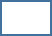   Каналы в Telegram                             СМИ (газеты)  Информационные порталы               Узнал от знакомых  В соответствии со ст. 9 Федерального закона от 27.07.2006 № 152-ФЗ «О персональных данных» подтверждаю достоверность информации и выражаю акционерному обществу «Федеральная корпорация по развитию малого и среднего предпринимательства» (далее - Корпорация), зарегистрированному по адресу: г. Москва, Славянская площадь, д.4. стр. 1, а также некоммерческой микрокредитной компании «Фонд поддержки предпринимательства Республики Татарстан» (далее – Фонд) согласие на обработку указанных в заявке-анкете персональных данных в целях проведения расширенной оценки (скоринга) количественных и качественных показателей их деятельности с использованием цифрового ресурса Корпорации, ознакомлен(а), что:1) согласие на обработку персональных данных действует с даты подписания настоящей заявки-анкеты в течение 3 (трех) лет либо до даты подачи письменного заявления об отзыве настоящего согласия;2) действия с персональными данными включают в себя: сбор, запись, систематизацию, накопление, хранение, уточнение (обновление, изменение), извлечение, использование, передачу (предоставление, доступ), обезличивание, блокирование, удаление, уничтожение;3) персональные данные, в том числе предоставляемые в отношении третьих лиц, будут обрабатываться смешанным способом, включающим в себя автоматизированную и неавтоматизированную обработку персональных данных, только в целях осуществления и выполнения возложенных законодательством Российской Федерации на Корпорацию и Фонд полномочий и обязанностей;4) требование об отзыве настоящего согласия направляется в виде соответствующего письменного заявления на почтовый Корпорации: 109074 Москва, Славянская площадь, д. 4. стр. 1, а также почтовый адрес Фонд 420107, г. Казань, а/я.Я подтверждаю, что все указанные в настоящей анкете данные (в том числе номер телефона и e-mail адрес) верные и я готов(а) нести все риски, связанные с указанием мной некорректных данных в настоящей анкете.Приложение к Заявке на получение услуги Центра «Мой бизнес» для юридических лицУсловия оказания услуг Центра «Мой бизнес» Направляя настоящую Заявку на получение услуг Центра «Мой бизнес» (далее – Заявка) в адрес некоммерческой микрокредитной компании «Фонд поддержки предпринимательства Республики Татарстан» (далее – Фонд) Заявитель соглашается со следующими условиями оказания услуги Центра «Мой бизнес» (далее – Услуга):Заявитель обязуется принять оказанную ему Услугу, а также выполнить иные обязательства, предусмотренные настоящими Условиями и действующим законодательством.Получение услуг Центра «Мой бизнес» возможно Заявителями, которые являются субъектами малого и среднего предпринимательства, зарегистрированными в Республике Татарстан и состоящими в Едином реестре субъектов малого и среднего предпринимательства Федеральной налоговой службы (далее – реестр субъектов МСП), о чем Заявитель уведомлен до подачи Заявки.Заявитель ознакомлен с Регламентом предоставления мер поддержки в Центре «Мой бизнес», который размещен на сайте Фонда www.fpprt.ru в разделе «Документы». Услуга, предусмотренная настоящей Заявкой, оказывается посредством привлечения Фондом подрядной организации, уполномоченной оказывать Услугу (далее – Исполнитель) или непосредственно сотрудниками Фонда. Заявитель обязуется:предоставить документы, необходимые для дальнейшего оказания Услуги, не позднее 3-х рабочих дней с момента получения соответствующего запроса от Фонда;по результатам оказания Услуги предоставить в Фонд отчетные документы в 2-х экземплярах, являющиеся доказательством получения Услуги. Перечень необходимых к предоставлению Заявителем отчетных документов, порядок и сроки их предоставления могут быть определены договором на оказание Услуги между Фондом, Заявителем и Исполнителем.по запросу Фонда предоставлять необходимые документы и информацию, подтверждающие достижение Заявителем показателей эффективности его деятельности в течение 3-х лет с момента окончания оказания Услуги. В случае непредоставления указанных документов и информации Фонд вправе отказать Заявителю в предоставлении любых мер поддержки, а также внести информацию о нарушении(ях) порядка и условий предоставления поддержки в Единый реестр субъектов малого и среднего предпринимательства – получателей поддержки;принять участие в опросах Фонда в случае поступления подобного запроса;оказывать полное содействие Исполнителю для надлежащего оказания Услуги, и достижения максимально эффективного результата Услуги;направлять запрашиваемые документы в Фонд посредством курьерской службы или лично;не позднее 3-х рабочих дней в письменном виде уведомить Фонд и Исполнителя об обстоятельствах, возникновение которых является основанием для прекращения оказания Услуги, в том числе об исключении из реестра субъектов МСП. При этом Заявитель утрачивает право на получение Услуги с даты возникновения указанных обстоятельств.Компенсировать Фонду фактически понесенные им расходы в случае отказа Заявителя от получения Услуги.Оказание Услуги прекращается, если в процессе оказания Услуг и/или на дату оказания Услуги будет установлено, что Заявитель не состоит в реестре субъектов МСП. При этом расходы, фактически понесенные Исполнителем в процессе оказания Услуги, подлежат возмещению Заявителем в полном объеме.  Услуга предоставляется Заявителю на бесплатной или частично платной основе за счет средств субсидии из соответствующего бюджета бюджетной системы Российской Федерации.Оплата Фондом Услуги производится в размере, не превышающем установленных для Фонда лимитов. В случае превышения стоимости Услуги размера установленных для Фонда лимитов, разница между стоимостью Услуги и установленного для Фонда лимита по Услуге оплачивается за счет Заявителя.В случае нарушения Заявителем настоящих Условий Фонд вправе в одностороннем порядке отказаться от предоставления Услуги и предъявить Заявителю требование о возмещении всех расходов Фонда, которые были понесены последним в целях предоставления Услуги Заявителю. Срок для исполнения требования об оплате всех расходов составляет 10 рабочих дней. Размер расходов Фонда определяется суммой денежных средств, оплаченных Фондом в пользу Исполнителя.Условия оказания услуг Центра «Мой бизнес» принимаю:Заявка № ______________ от ____________________ г.(присваивается сотрудником Фонда)Генеральному директоруНО МКК «Фонд поддержки предпринимательства Республики Татарстан»А.Р. Салихову1Наименование меры поддержки Центра «Мой бизнес»  2Наименование организации/ предприятия – заявителя (полностью)3ИНН4ОГРН5Юридический адрес6Почтовый адрес7Телефон, e-mail 8Аккаунты организации/предприятия в социальных сетях9Официальный сайт10Участники/ акционеры (ФИО, ИНН)11Руководитель организации/предприятия (ИП) (Ф.И.О., телефон, e-mail, ИНН)12Серия и номер паспорта  руководителя организации/предприятия (ИП)13Аккаунты руководителя организации/ предприятия в социальных сетях14Контактное лицо, для оперативного взаимодействия (Ф.И.О., телефон, e-mail)15Основные виды выпускаемой продукции/предоставляемых услуг16Номер регистрации товарного знака субъекта / Номер регистрации изобретения субъекта / Номер регистрации полезной модели субъекта / Номер регистрации промышленного образца субъекта / Номер регистрации программы для ЭВМ, базы данных и топологии интегральных микросхем субъекта (при наличии)17Информация об организации (история развития, цели и задачи, текущее положение на рынке, имеющиеся достижения, существующие проблемы и др.)Должность, ФИО _______________________________________Подпись, печатьДолжность, ФИО _______________________________________Подпись, печать